Our next PPG Group will be on Wednesday 4th October at 11.30 am All Welcome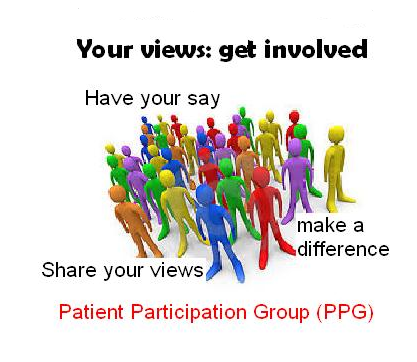 All Welcome 